EXCELENTÍSIMA Y MAGNÍFICA RECTORA DE LA UNIVERSIDAD CATÓLICA DE ÁVILA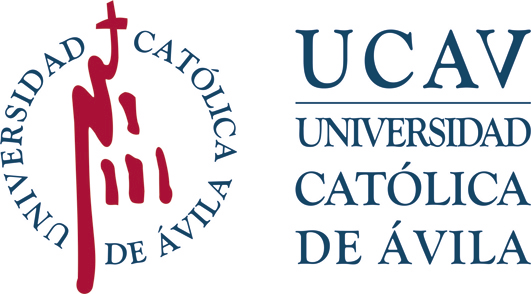 INSTANCIA: R-T   SOLICITUD DE REMISIÓN DE TÍTULOS OFICIALES    UNIVERSIDAD CATÓLICA DE ÁVILAREGISTRO DE ALUMNOSENTRADA: …………………………….FECHA: ……………………..……...….ESTA SOLICITUD NO SE ADMITIRÁ A TRÁMITE SI NO ESTÁ FIRMADA POR EL/LA ESTUDIANTEDATOS PERSONALES DEL ESTUDIANTE DATOS PERSONALES DEL ESTUDIANTE DATOS PERSONALES DEL ESTUDIANTE NOMBRE Y APELLIDOS:  NOMBRE Y APELLIDOS:  NOMBRE Y APELLIDOS:  TIPO DOCUMENTO DE IDENTIDAD: Nº DNI/TIE/PASAPORTE: Nº DNI/TIE/PASAPORTE: PAÍS DE NACIMIENTO: FECHA DE NACIMIENTO: FECHA DE NACIMIENTO: LOCALIDAD DE NACIMIENTO:  LOCALIDAD DE NACIMIENTO:  LOCALIDAD DE NACIMIENTO:  PROVINCIA DE NACIMIENTO: PROVINCIA DE NACIMIENTO: CP: TELÉFONO MÓVIL (Obligatorio): TELÉFONO MÓVIL (Obligatorio): TELÉFONO FIJO: CORREO ELECTRÓNICO (Obligatorio): CORREO ELECTRÓNICO (Obligatorio): CORREO ELECTRÓNICO (Obligatorio): HE SIDO INFORMADO/A DE QUE MI TÍTULO OFICIAL DE:HA SIDO YA EDITADO Y SE ENCUENTRA A MI DISPOSICIÓN EN LA SECRETARÍA GENERAL DE LA UNIVERSIDAD CATÓLICA DE ÁVILA, POR LO QUE SOLICITO LA REMISIÓN DEL MISMO A LA (seleccione la opción que desea)  DELEGACIÓN/SUBDELEGACIÓN DEL GOBIERNO EN:    OFICINA CONSULAR EN (Ciudad y País):  IMPORTANTE:Esta solicitud, cumplimentada y firmada debe remitirse por correo a la siguiente dirección electrónica: gestiontitulos@ucavila.esA esta solicitud debe adjuntarse siempre fotocopia actualizada y en vigor del DNI del solicitante si es español, o del Pasaporte o TIE si es extranjero y resguardo del pago de los derechos de remisión de título:No se admitirán a trámite solicitudes de alumnos a los que previamente no se les haya comunicado la disponibilidad de su título. Si necesita más información puede contactar con gestiontitulos@ucavila.esLeído y conforme,Firma del estudiante (firma digital/electrónica u ológrafa y escaneada)Fecha: Firma del estudiante (firma digital/electrónica u ológrafa y escaneada)Protección de datos. Los datos personales recogidos en este impreso serán incorporados y tratados, con destino y uso exclusivamente administrativo, académico y para hacerle llegar información sobre las actividades de la Universidad Católica Santa Teresa de Jesús de Ávila (UCAV). Dispone de más información sobre la política de protección de datos personales de la UCAV y sobre cómo ejercitar los derechos de acceso, rectificación, supresión, limitación, oposición o portabilidad en https://www.ucavila.es/PoliticaPrivacidad.pdfProtección de datos. Los datos personales recogidos en este impreso serán incorporados y tratados, con destino y uso exclusivamente administrativo, académico y para hacerle llegar información sobre las actividades de la Universidad Católica Santa Teresa de Jesús de Ávila (UCAV). Dispone de más información sobre la política de protección de datos personales de la UCAV y sobre cómo ejercitar los derechos de acceso, rectificación, supresión, limitación, oposición o portabilidad en https://www.ucavila.es/PoliticaPrivacidad.pdfAUTORIZACIÓN DE LA RECTORA A LA REMISIÓN DEL TÍTULO SOLICIADOAUTORIZACIÓN DE LA RECTORA A LA REMISIÓN DEL TÍTULO SOLICIADOÁVILA, A                         DE                           DELA RECTORA DE LA UNIVERSIDAD CATÓLICA DE ÁVILA(firma y sello)